附件2深圳市2019年对外投资年报统计暨走出去风险防范培训会参会报名二维码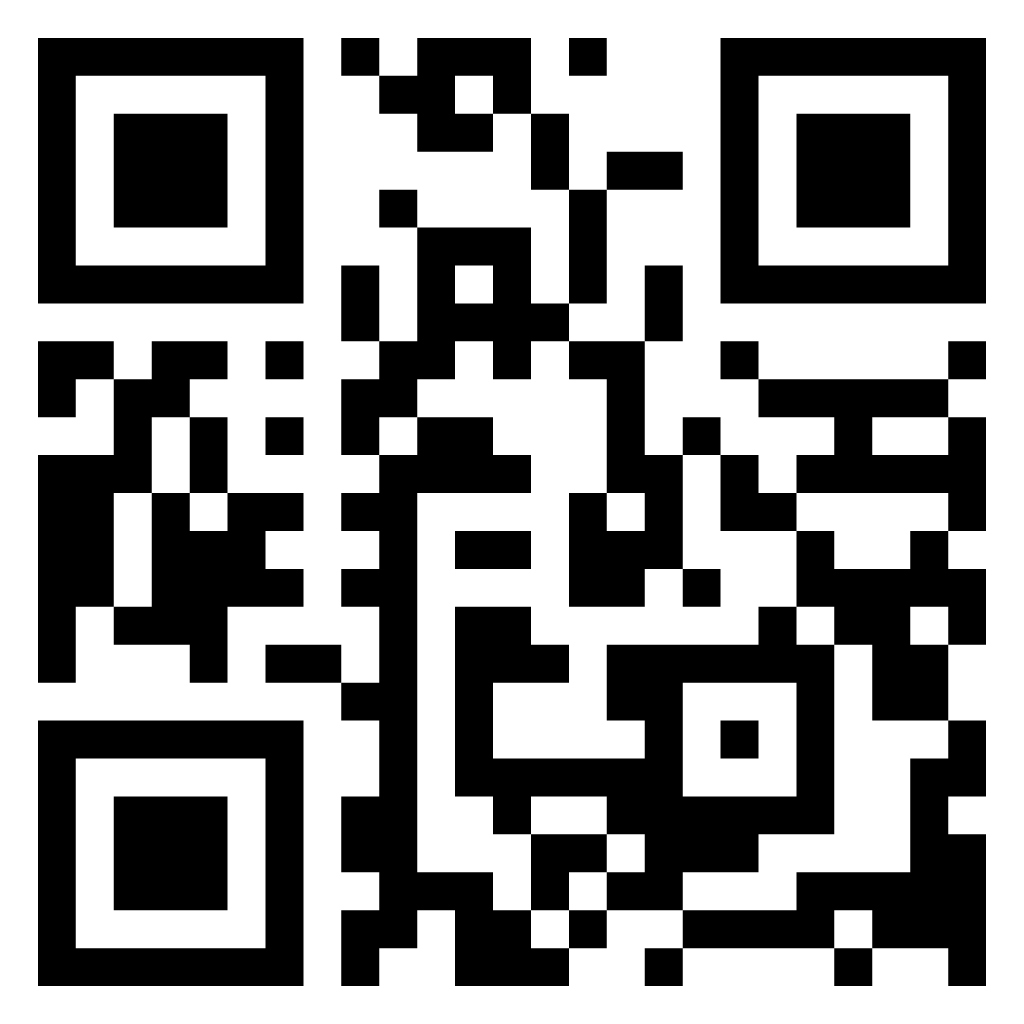 